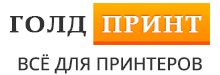 Добрый день!

Компания Всё Для Принтеров "ГолдПринт" предлагает услуги по полному сервисному обслуживанию оргтехники в офисе с выездом мастера.
Обслуживание может проводиться ежемесячно или ежеквартально:
1. Ежемесячное обслуживание  техники представляет собой плановое мероприятие, призванное решать текущие проблемы и обеспечивать постоянную точную работы приборов. Этот вид услуги рекомендуется при интенсивной нагрузке техники и повышенном износе приборов.
2. Квартальное абонентское проводится раз в 3 месяца - специалист проводит глубокую диагностику оборудования, проводит настройку всех составных элементов, чистку аппарата. За данный период при бережном обращении система не дает серьезных сбоев и сохраняет точность работы.
Сервисное обслуживание и ремонт оргтехники проводятся в кратчайшие сроки, чтобы не останавливать рабочий процесс на долгое время.
Схема работы:Предоставление списка оргтехники (при его отсутствие по согласованию для переписи оргтехники выезжает мастер).Согласование абонентской платы.Заключение договора на сервисное обслуживание.
Сервисное обслуживание включает в себя:
1. Бесплатный приезд мастера в соответствие согласованному графику.2. Чистка, смазка, настройка оргтехники.3. При необходимости ремонта - бесплатное дефектование и заказ запчастей (ремонт оплачивается отдельно).
Профессиональное обслуживание оргтехники позволяют содержать приборы в исправном состоянии, постоянно готовым к использованию и продлевает срок их службы!

Компания Всё Для Принтеров "ГолдПринт" работает на рынке более 11 лет!
Наши мастера постоянно проходят повышение квалификации!
 
Мы искренне заинтересованы в успешной и продолжительной работе!>Экономим Ваши деньги<